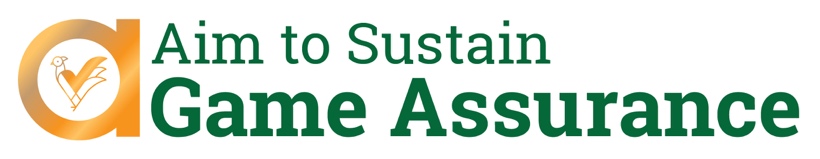 New Membership Information FormPlease complete a separate form for each shoot or siteShoot Membership InformationShoot Contact DetailsMembership Billing informationDeclaration and AuthorityAdditional CommentsOnce completed, please email this form as a word document or .pdf to  agrifood@saiglobal.comName of shoot:      Name of shoot:      Address of the Shoot:     Postcode:      Address of the Shoot:     Postcode:      Quarry:  Please tick as appropriate Quarry:  Please tick as appropriate Total annual bag shot (for membership band):      Total annual bag shot (for membership band):      Scheme Applied for: Please tick as appropriate:Lowland              Upland                Game Farm                  Game Farm              Game Farm             Shoot                  Shoot                  (Laying Flock)               (Hatchery)                 (Rearing)                                    Scheme Applied for: Please tick as appropriate:Lowland              Upland                Game Farm                  Game Farm              Game Farm             Shoot                  Shoot                  (Laying Flock)               (Hatchery)                 (Rearing)                                    Name and address of Game Dealer:      Name and address of Vet:      Days shooting takes place:      Tick box if priority   assessmentName of contact for booking the site audit:     Position:     Tel:      Mobile:     Email:     Email:     Name and job titles/position of persons to be present at the audit (if different from above)Name and job titles/position of persons to be present at the audit (if different from above)Email address:      Mobile:      Organisation to be invoiced:      Address:     Postcode:      Aim to Sustain Partner Membership (Organisation or key individuals): Please tick as appropriate:BASC            CA            CLA            EW            GFA            MA            NGO            SLE              Scientific Advisor: GWCT Aim to Sustain Partner Membership (Organisation or key individuals): Please tick as appropriate:BASC            CA            CLA            EW            GFA            MA            NGO            SLE              Scientific Advisor: GWCT Organisation agrees to comply with Aim to Sustain Game Assurance Standards and Scheme Rules (please tick box) Organisation agrees to comply with Aim to Sustain Game Assurance Standards and Scheme Rules (please tick box) Name of applicant:      Name of applicant:      Signed:      Position:     Tel:     Mobile:     Email:      Date:     